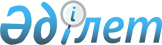 Еуразиялық экономикалық комиссия Кеңесінің 2019 жылғы 28 мамырдағы № 19 өкіміне өзгерістер енгізу туралыЕуразиялық экономикалық комиссия Кеңесінің 2020 жылғы 21 ақпандағы № 5 өкімі
      1. Еуразиялық экономикалық комиссия Кеңесінің "Автомобильмен транзиттік тасымалдарының мониторингі бойынша эксперименттің нәтижелері туралы" 2019 жылғы 28 мамырдағы № 19 өкіміне мынадай өзгерістер енгізілсін:
      1-тармақтағы "2019 жылғы 1 қыркүйек" деген сөздер "2020 жылғы 1 шілде" деген сөздермен ауыстырылсын.";
      3 тармақта:
      "2019 жылдың III тоқсаны ішінде" деген сөздер алып тасталсын;
      "2020 жылғы 1 қазанға дейін" деген сөздермен толықтырылсын;
      4-тармақтағы "2019" деген цифрлар "2020" деген цифрлармен ауыстырылсын.
      2. Осы Өкім қабылданған күнінен бастап күшіне енеді. Еуразиялық экономикалық комиссия Кеңесінің мүшелері:
               Армения                Беларусь               Қазақстан                Қырғыз                  РесейРеспубликасынан  Республикасынан  Республикасынан  Республикасынан  Федерациясынан    М.Григорян       И.Петришенко          А.Смаилов                Э.Асрандиев             А.Оверчук
					© 2012. Қазақстан Республикасы Әділет министрлігінің «Қазақстан Республикасының Заңнама және құқықтық ақпарат институты» ШЖҚ РМК
				